   Membership Application     	                      St. Johns School Chapter of the National Honor Society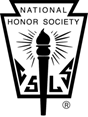 Directions: Please complete all sections.  Type or print in blue or black ink all information and submit by the published deadline.  Do not be modest.  Every bit of information will be used by the Faculty Council to assist with the fair consideration of your candidacy during the selection process.  You may use information dating as far back as the start of your 9th grade year.  Completion and submission of this form does not guarantee selection.  Should you have questions about this form, please contact Mr. Stukey by email: stukeyd@sjredwings.orgThis form must be turned in to Mr. Stukey (Rm. 211)by Monday, February 1 at 3:00pm.I.       Administrative InformationName:_________________________________________________Current Grade Level:_____________ Street Address:________________________________________________________________________City:________________________ Zip Code: __________________ Phone Number:________________Email:_____________________________________________________________________________________________________II.    Leadership Positions – List all elected or appointed leadership positions or other positions of responsibility held in school, community, or work activities.  Only those positions in which you were responsible for directing or motivating others should be included (e.g., elected officer for the student body, class, or club; committee chairperson; team captain; newspaper editor; work area manager; or other community leader).  Please include the name of the adult responsible for supervising your leadership in each position. (Year refers to 9th, 10th, or 11th )III. Service Activities – List service activities in which you have participated.  These can be individual or group service projects done either in or out of school.  Generally service activities are those that are done for or on behalf of others (not including immediate family members) for which no compensation (monetary or otherwise) has been given.  Please ask an adult supervisor who can verify your participation in each activity to sign on the appropriate line, and also list the estimated number of hours you invested while performing this service.  The year refers to the grade you were in when you completed the service.  (Year refers to 9th, 10th, or 11th )IV.  Other Student Activities – List all other school-based activities (not noted above) in which you have participated in school.  Include clubs, teams, musical groups etc., and any significant accomplishments in each. (Year refers to 9th, 10th, or 11th )V.     Other Community Activities – List other community activities in which you have participated and note any major accomplishments.  These should be any activities outside of school in which you participated for the betterment of your community (e.g., religious groups, clubs sponsored outside the school, Boy or Girl Scouts, community art endeavors, etc.).  Do not repeat participation already listed above.  Please include the name and phone number of the supervisor of each activity. (Year refers to 9th, 10th, or 11th )VI.  Work experience, Recognition, and Awards – Though not a specific criterion for membership, please list below any job experiences, honors, or recognition that you have received that support your candidacy for membership in the National Honor Society.  Work experience may be paid or volunteer. (Year refers to 9th, 10th, or 11th )VII.          Teacher RecommendationIn my presence, this student has demonstrated exemplary conduct. This student strives to show good character at all times by adhering to school and classroom rules as well as being a role model for other students.  I recommend that this student be selected for membership in the National Honor Society.Teacher Name (printed)                              	Teacher Signature                                        	DateVIII.       SignaturesI understand that completing and submitting this form does not guarantee selection to the St. Johns High School chapter of the National Honor Society.  I attest that the information presented here is complete and accurate.  If selected, I agree to abide by the standards and guidelines of the chapter and to fulfill all of my membership obligations to the best of my ability.Student Signature                                                                                        	DateI have read the information provided by my son/daughter on this form and can verify that it is true, accurate and complete.Parent Signature                                                                                          	DateParent phone number(s)IX.             EssayThe final component of your NHS application is an Essay.  Please print the essay and staple it to the back of your application when you turn it in.  The topic and specifications are below.Essay Topic:Character and service are two of the four pillars of National Honor Society. Who in your life has shown you the importance of these pillars? What motivated this person to help you? How did this person’s actions impact you? Please construct a narrative essay which shows how this person inspired you.Your essay should be:At least 1 page no more than 2 pages in lengthDouble spaced12 pt Times New Roman font1 inch margins (top, bottom, right, left)Please remember to use paragraphs appropriatelyYearLeadership PositionActivity/OrganizationSupervising AdultSupervising AdultPhone NumberYearDescription of ActivityHours ofServiceSupervising AdultSupervising AdultPhone NumberYearActivityAccomplishmentsYearCommunity ActivityHoursAccomplishmentsSupervising AdultSupervising AdultPhone NumberYearJob, Recognition, or AwardGroup orActivitySupervising AdultSupervising AdultPhone Number